		Meeting of the Parish Council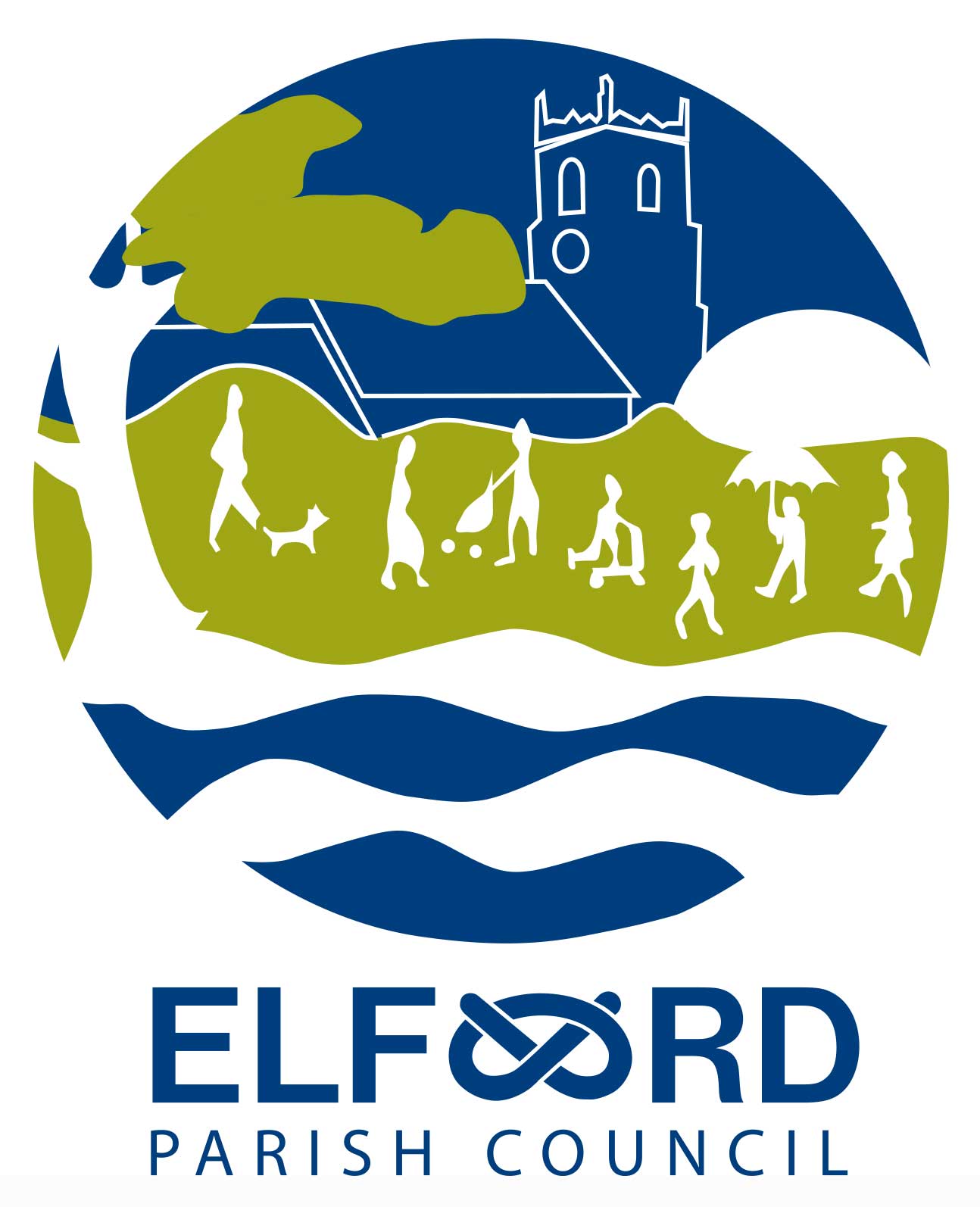 Monday 12th November 2018, 7 pm at Elford Village Hall.						A G E N D AOpen Forum (7 -7.30, public contributions welcome)To receive apologies for absence     To receive Declarations of InterestTo approve the Minutes of the meeting of 8/10/18; 						   To receive information on matters arising from the meeting of 8th OctoberTo receive the Clerk’s report									To consider planning issues: Neighbourhood Plan Referendum, Conservation Area	To consider work required at the Sportsfield To consider work required at the PlaygroundTo consider Staffordshire County Council information on the bus serviceTo consider land at The Avenue	To consider installation of Christmas TreeTo consider traffic concernsTo receive questions and reports from Councillors					To receive correspondence									To receive a financial report   To consider authorising schedule of accounts for payment					Date of next meeting	(Monday 10th December 2018)   